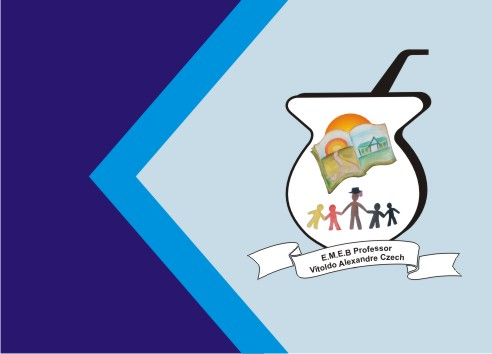 ATIVIDADE DE INGLÊS - 5º ANOCatanduvas, May 31st 2021Today is Monday Luke’s busy day – Dia agitado de LukeEscreva as horas em Inglês.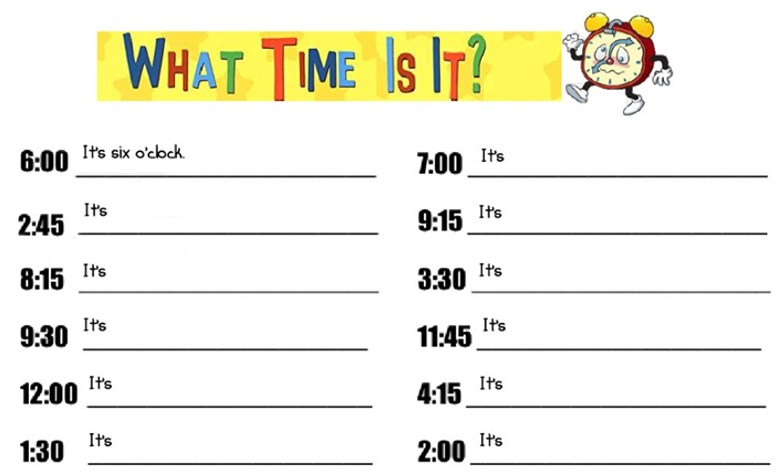 Complete com as expressões da rotina, observe os relógios e escreva as horas em Inglês.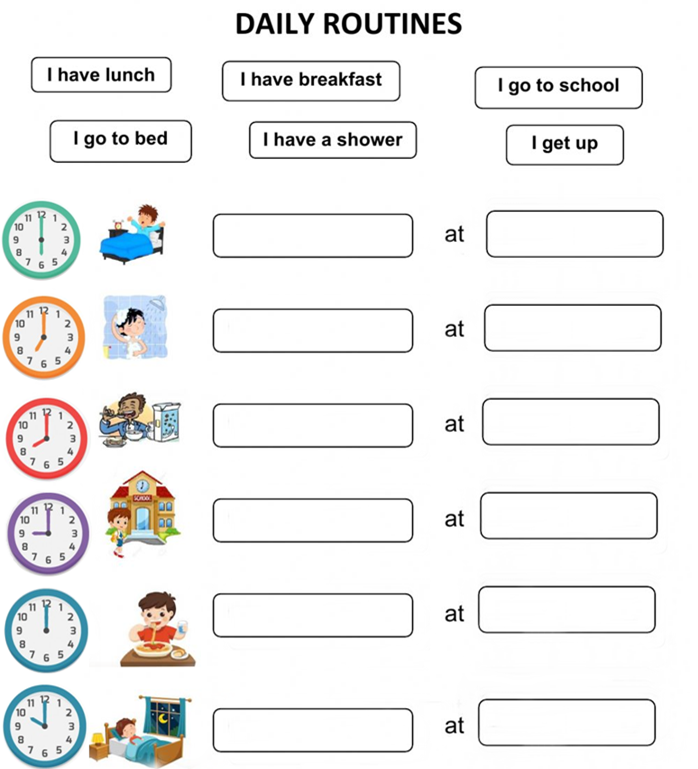 